«КУРСКИЕ ПЕСНИ»4. ОЙ, ГОРЕ, ГОРЕГ.Свиридов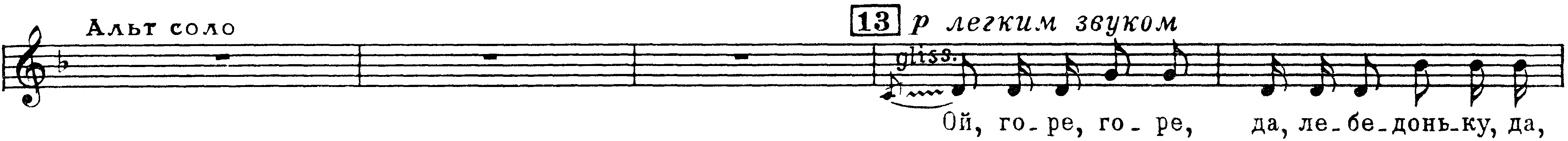 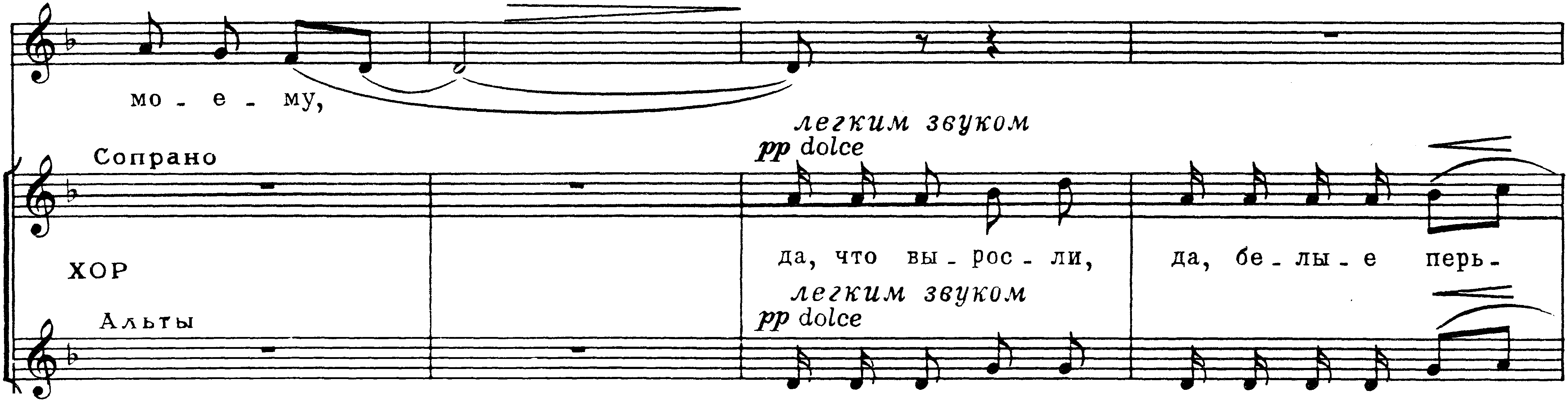 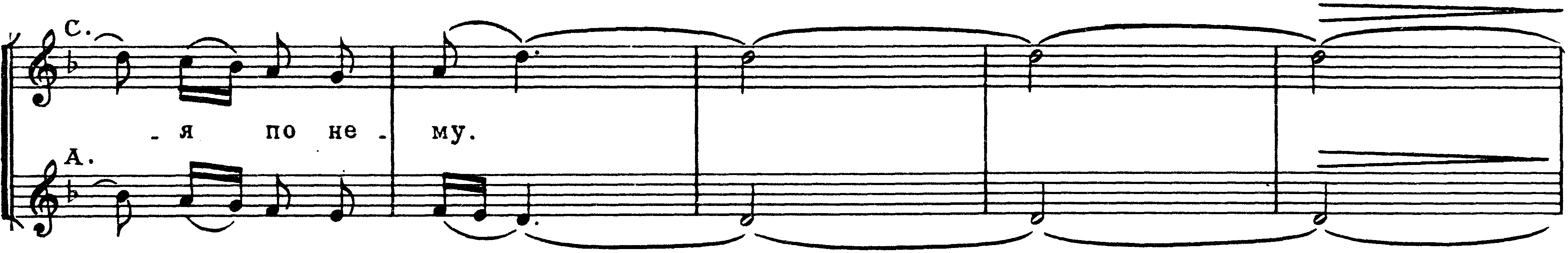 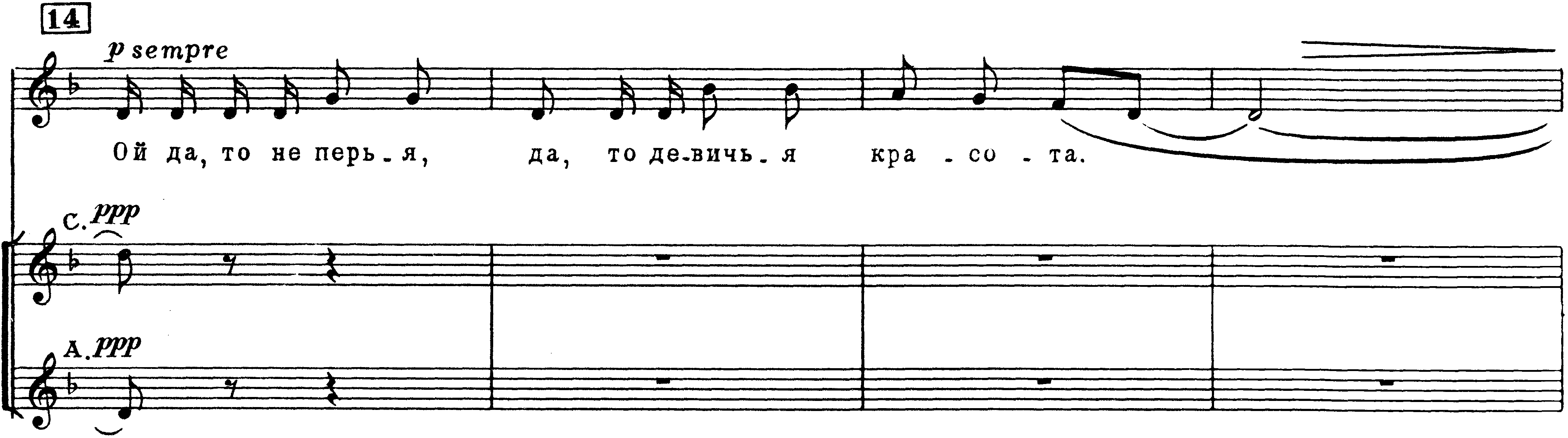 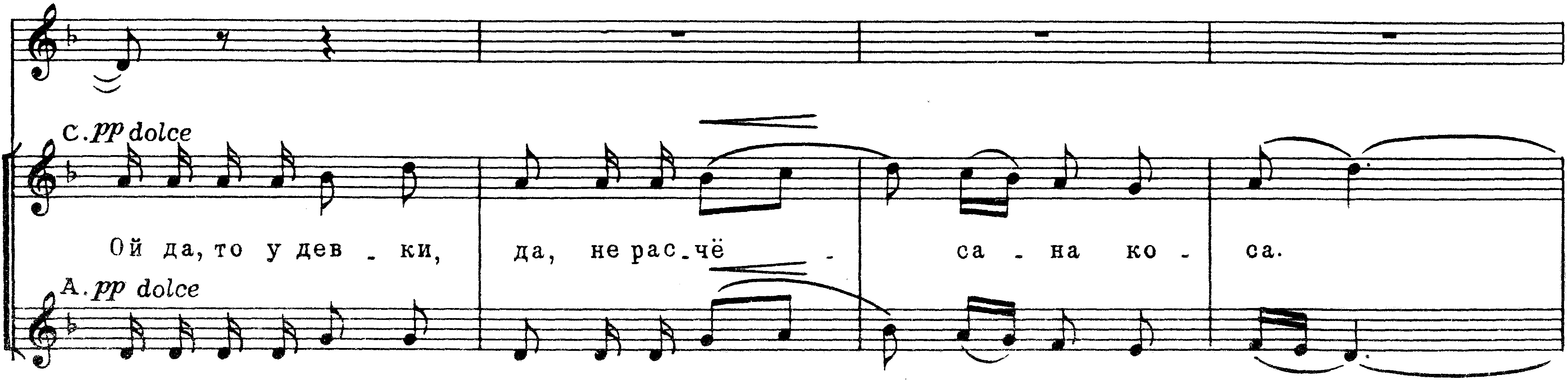 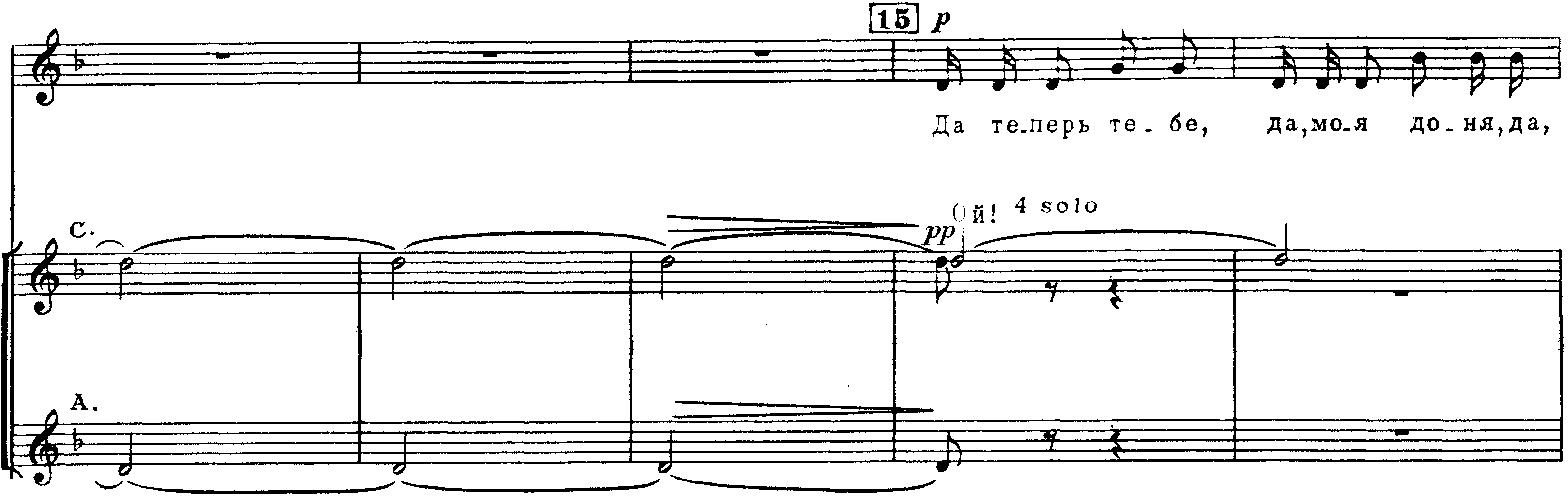 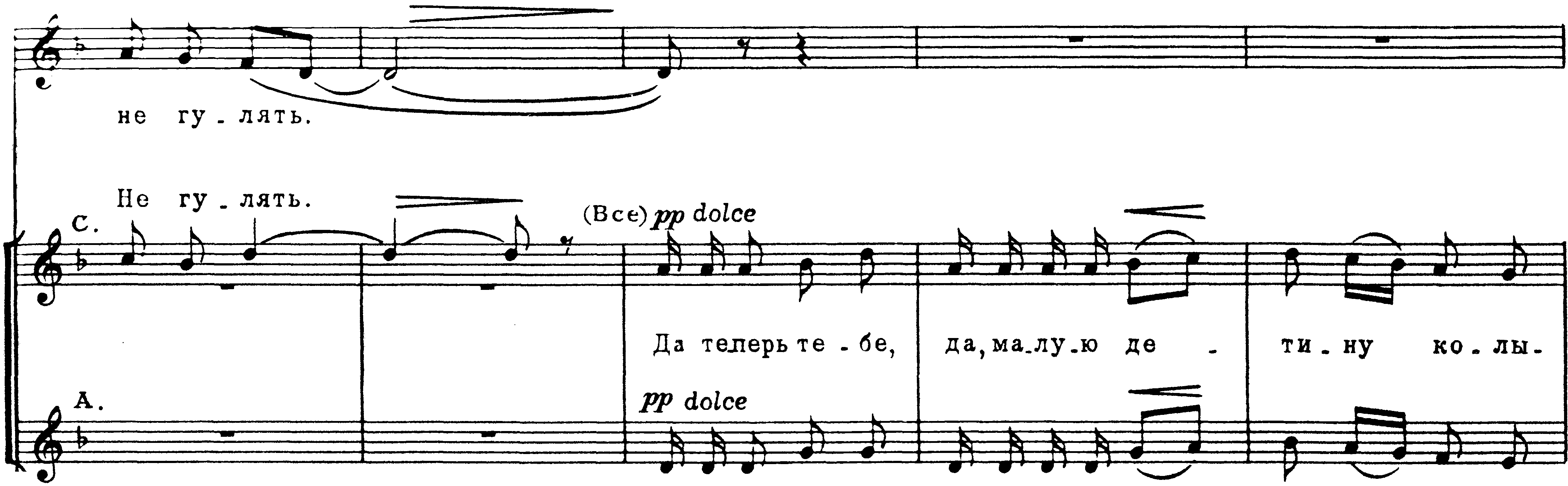 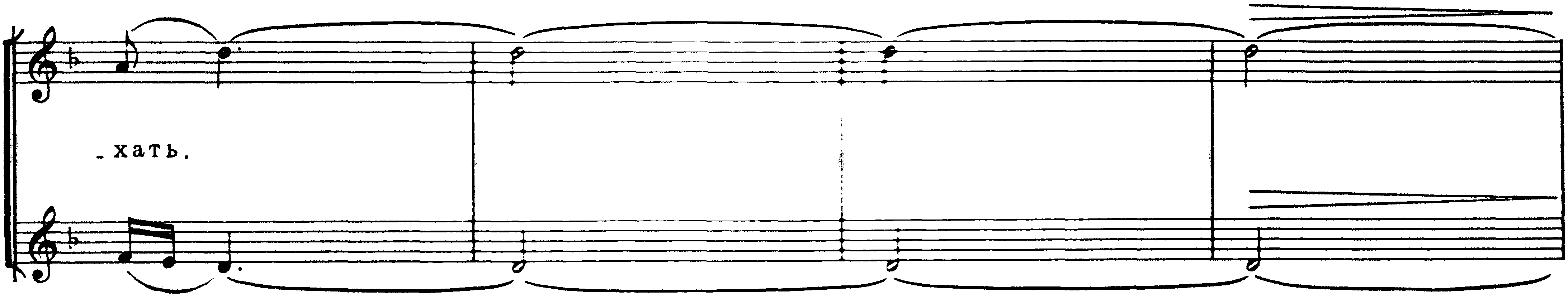 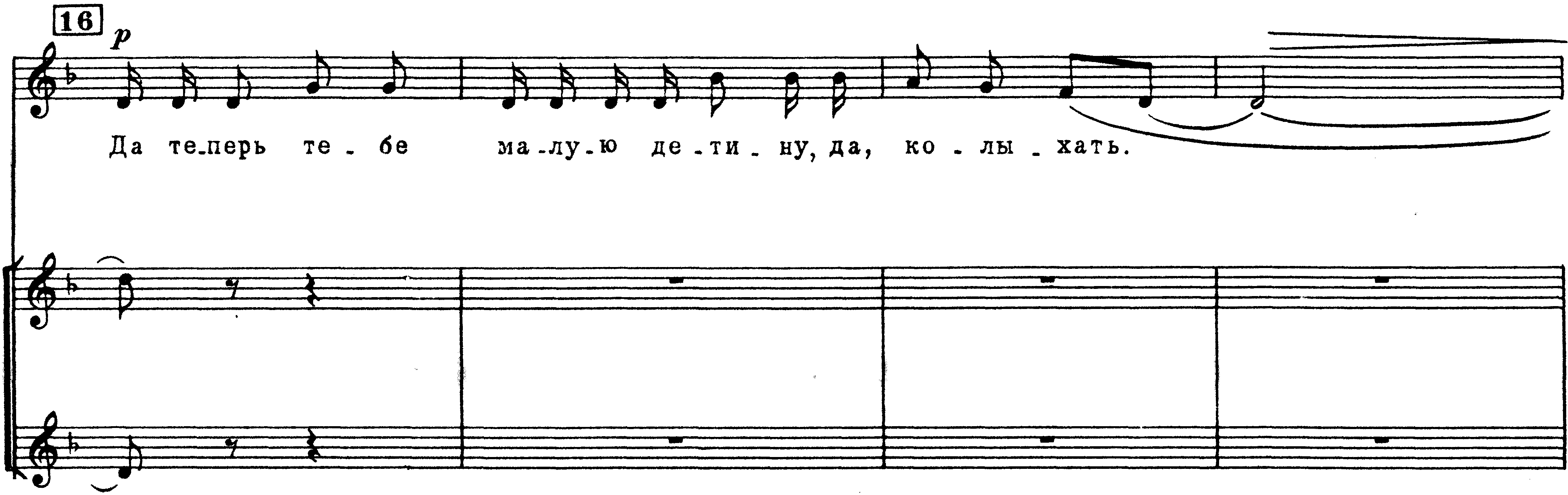 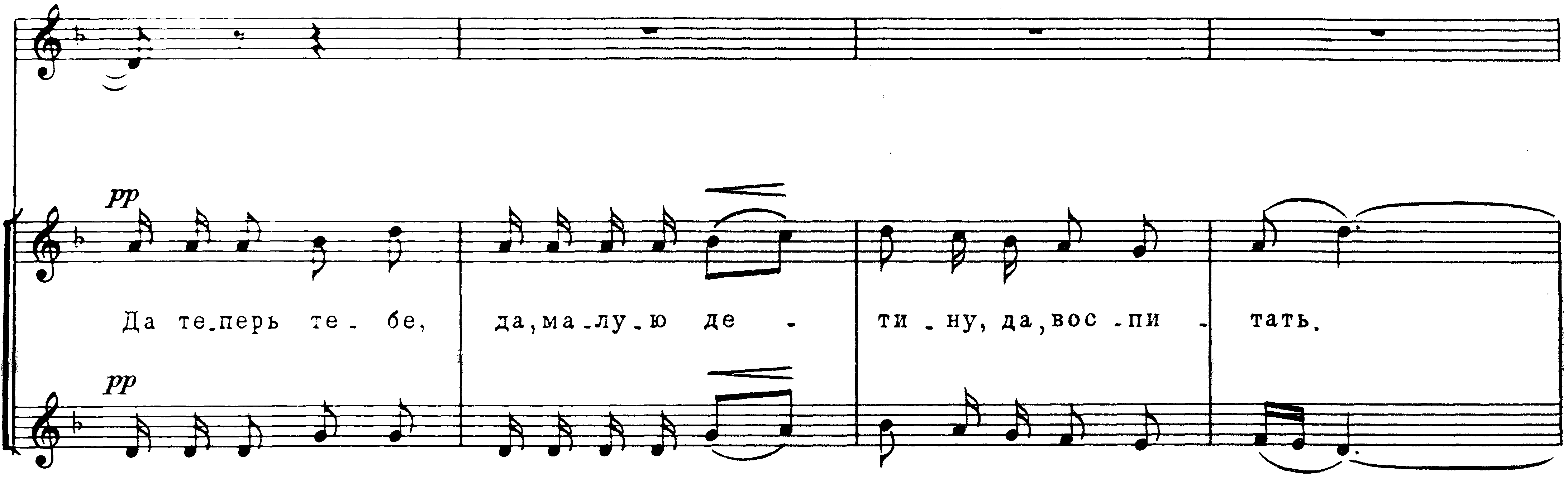 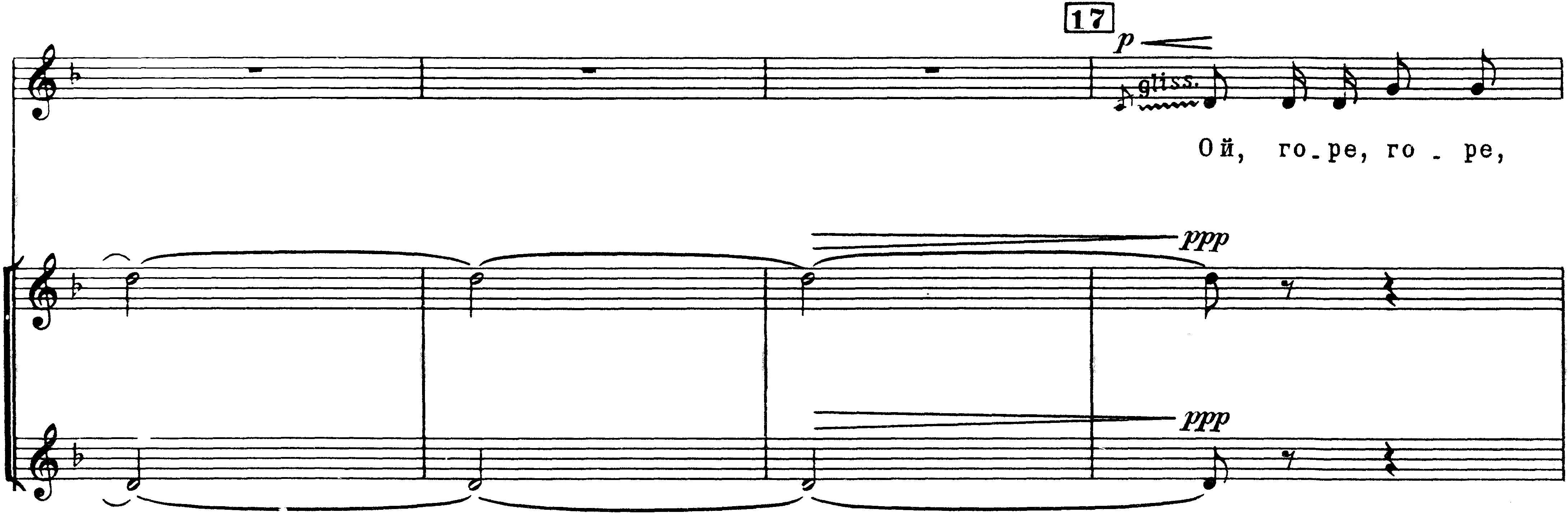 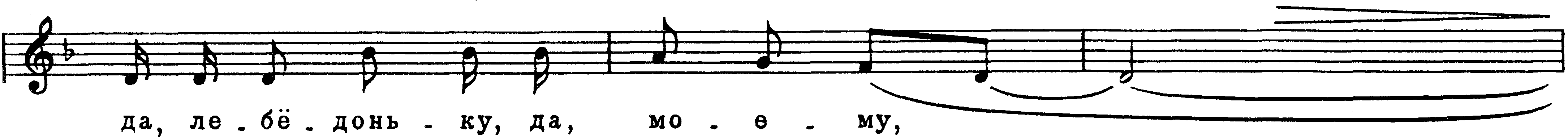 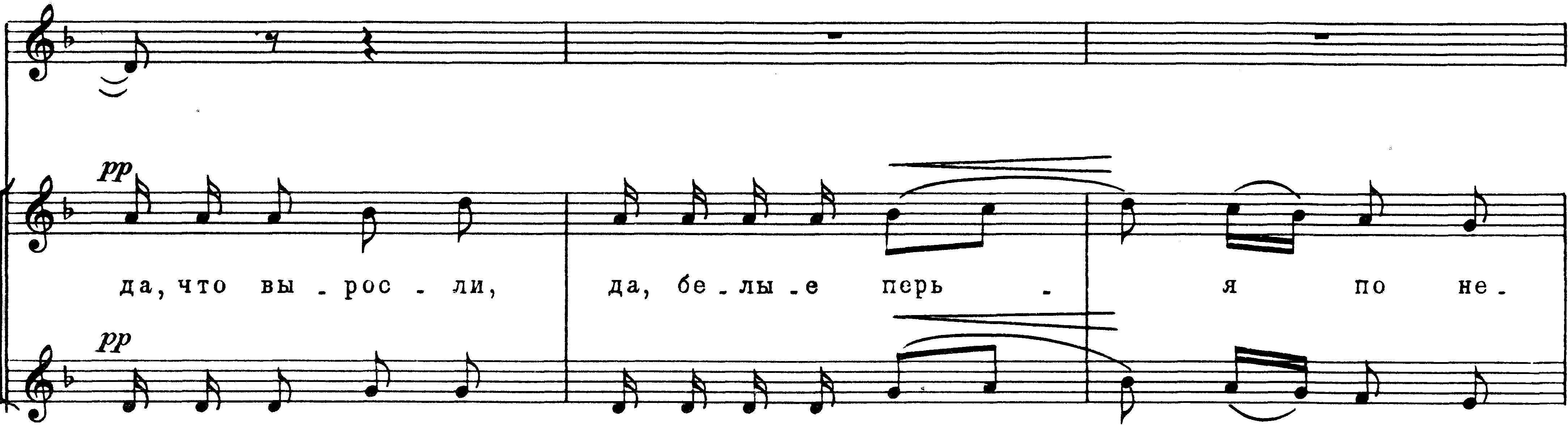 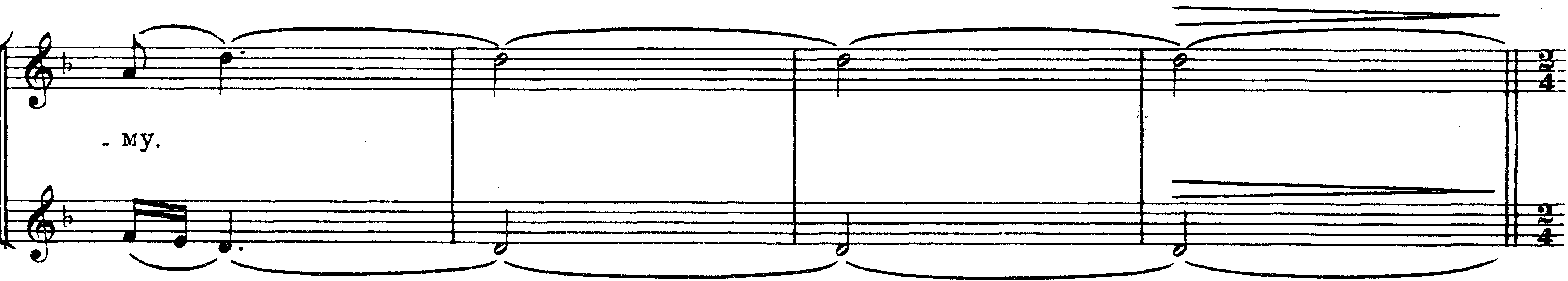 